ЗаключениеКонтрольно-счетной палаты Жирятинского района по результатам экспертно-аналитического мероприятия по экспертизе проекта решения Жирятинского районного Совета народных депутатов «О внесении изменений в решение Жирятинского районного Совета народных депутатов № 6-179 от 14.12.2021 года «О бюджете Жирятинского муниципального района Брянской области на 2022 год и на плановый период 2023 и 2024 годов»с.Жирятино                                                                  «09» июня 2022 годаОснование для проведения экспертизы: ст.157 Бюджетного кодекса РФ, п.п.7 п.2 ст.9 Федерального закона от 07.02.2011 года №6-ФЗ «Об общих принципах организации и деятельности Контрольно-счетных органов субъектов Российской Федерации и муниципальных образований, «Положение о Контрольно-счетной палате Жирятинского района», утвержденное Решением Жирятинского районного Совета народных депутатов от 29.09.2021 г № 6-151, п. 1.2.1. Плана работы Контрольно-счетной палаты Жирятинского района на 2022 год, утвержденного приказом от 23.12.2021 № 11 (с изменениями, утвержденными приказом председателя Контрольно-счетной палаты от 29.04.2022 года №01/3), приказ от 09.06.2022 № 11-п/эм.Цель экспертизы: обоснованность предлагаемых изменений, соответствие их критериям программного бюджетирования и действующему законодательству Российской Федерации. Предмет экспертизы: проект решения Жирятинского районного Совета народных депутатов от 29.06.2022 года «О внесении изменений в решение Жирятинского районного Совета народных депутатов № 6-179 от 14.12.2021 года «О бюджете Жирятинского муниципального района Брянской области на 2022 год и на плановый период 2023 и 2024 годов» (далее – проект решения).Сроки проведения экспертизы: с «09» июня по «10» июня 2022 г.Общие положения: Анализируя проект решения, Контрольно-счетная палата Жирятинского района отмечает, что представленным проектом предполагается внести изменения в основные характеристики бюджета Жирятинского муниципального района Брянской области на 2022 год и на плановый период 2023 и 2024 годов, в том числе:- утвердить прогнозируемый общий объем доходов бюджета Жирятинского муниципального района Брянской области на 2022 год в сумме 278 833,8 тыс. рублей с учетом средств, получаемых из областного бюджета по разделу «Безвозмездные поступления» в сумме 219 569,8 тыс. рублей;- утвердить общий объем расходов бюджета Жирятинского муниципального района Брянской области на 2022 год в сумме 282 097,0 тыс. рублей;- установить объем межбюджетных трансфертов, получаемых из других бюджетов бюджетной системы Российской Федерации, на 2022 год в сумме 219 556,4 тыс. рублей.Все предлагаемые изменения отражены в пояснительной записке.Внесение изменений обусловлено следующими причинами:- объем налоговых и неналоговых доходов на 2022 год увеличен на 2 413,0 тыс. рублей, исходя из планируемого и фактического поступления доходов;    - объем безвозмездных поступлений на 2022 год увеличен на 4 882,1 тыс. рублей; 		- приведением в соответствие кодов бюджетной классификации в части отражения ЕДДС по подразделу 0310 «Защита населения и территории от чрезвычайных ситуаций природного и техногенного характера, пожарная безопасность»;	- перераспределением бюджетных ассигнований в связи с обращениями главных распределителей и получателей средств местного бюджета в 2022 году.Все причины являются объективными, обусловленные: первая - по налоговым и неналоговым доходам доходная часть местного бюджета на 2022 год увеличена на 2 413,0 тыс. рублей в связи с фактическим поступлением доходов (в том числе 230,0 тыс. руб. - доходы от продажи земельных участков населенных пунктов, 2 152,3 тыс. руб. - доходы от продажи земельных участков сельскохозяйственного назначения, 30,8 тыс. руб. - доходы от реализации имущества находящегося в государственной и муниципальной собственности);вторая – увеличением поступлений в 2022 году объемов безвозмездных поступлений, формирующих доходную часть местного бюджета, на сумму 4 882,1 тыс. рублей: - субсидии на развитие материально-технической базы муниципальных образовательных организаций в сфере физической культуры и спорта + 130,0 тыс. руб. (Уведомление Департамента финансов Брянской области от 04.05.2022 г.); - прочие межбюджетные трансферты, на подготовку проектов межевания земельных участков и проведение кадастровых работ +4 752,1 тыс. руб.  (Уведомление Департамента финансов Брянской области от 26.05.2022 г.);третья - обусловлена исполнением приказа №85н от 06.06.2019 г. "О порядке формирования и применения кодов бюджетной классификации Российской Федерации, их структуре и принципах назначения".Проведенный анализ перераспределения бюджетных ассигнований не выявил каких-либо нарушений принципов бюджетного финансирования.В результате внесенных изменений в бюджет Жирятинского района на 2022 год дефицит бюджета составит 3 263,3 тыс. рублей. Источниками покрытия дефицита бюджета района на 2022 год предусмотрены остатки средств на счете по состоянию на 1 января 2022 года в сумме 3 263,3 тыс. рублей.Выводы: В результате проведения экспертизы проекта решения установлено, что проект решения Жирятинского районного Совета народных депутатов от 29.06.2022 года «О внесении изменений в решение Жирятинского районного Совета народных депутатов № 6-179 от 14.12.2021 года «О бюджете Жирятинского муниципального района Брянской области на 2022 год и на плановый период 2023 и 2024 годов» не противоречит законодательству Российской Федерации, Брянской области, нормативно-правовым актам Жирятинского района.Заключительные положения: 1. Рекомендовать Жирятинскому районному Совету народных депутатов рассмотреть на заседании проекта решения Жирятинского районного Совета народных депутатов от 29.06.2022 года «О внесении изменений в решение Жирятинского районного Совета народных депутатов № 6-179 от 14.12.2021 года «О бюджете Жирятинского муниципального района Брянской области на 2022 год и на плановый период 2023 и 2024 годов».2. Направить настоящее Заключение для сведения главе Жирятинского района, главе администрации Жирятинского района.ПредседательКонтрольно-счетной палаты                     Жирятинского района                                                    Е.И.Самсонова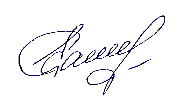 